Pilegrimsvandring i trosopplæringen: Vandring, undring og eksistensielle spørsmål: Inspirasjonsark 4 fra Pilegrimsvandring i trosopplæringen, VID 2017-18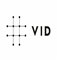 En pilegrimsvandring fremmer barn og unges meningsdanning og undring ved å:Bidra til unges åndelige utvikling, altså relasjoner til seg selv, andre, naturen og det transcendente (Gud).Samarbeide med personer i lokalsamfunnetSøke involvering og mer kontakt mellom generasjonerÅpne for bibel- og kirkehistorisk formidlingTematisere de diakonale verdiene nestekjærlighet, inkluderende fellesskap, vern om skaperverket og kamp for rettferdighet.Gjennom mål 1 (unges åndelige utvikling) gis innhold også til målene 2-5.En pilegrimsvandring må ikke fylles med mest mulig innhold, men snarere legge til rette for undring og refleksjon. Dette kan eksempelvis skje gjennom å gi deltakerne «tenke-oppgaver» der vi utforsker spørsmål, gjerne ved å bruke Gudsperlen og jeg-perlen i Kristuskransen; for andre perler i Kristuskransen, se Inspirasjonsark 3 fra Pilegrimsvandring i trosopplæringen.• Hvilke positive/viktige hendelser gjør meg til meg? • Hva kan jeg bety for andre?• Hva er kjærlighet?• Hva er det å tro på noe?Metodikk: type vandringer:Byvandringer på 4-7 kilometerKortvandringer på 1-2 milLangvandringer med overnatting over to dager.De ytre rammene gir føringer for hvordan en vandring kan fremme undring og utforskning av eksistensielle temaer.Til grunn for de ulike refleksjonsprosessene ligger det som omtales som ABC-metodikk:Gjør noe aktivt; aktiviser deg fysisk og mentaltGjør noe sammen; i en gruppe, over tidGjør noe meningsfullt; dyrk undring, tilstedeværelse, åpenhet og verdiorientering.Avhengig av deltakernes motivasjon og vandringens omfang vil de bli bedt om å gjennomføre små øvelser enkeltvis – mens de går – og i gruppe – ved stoppene og etter at man har kommet fram til målet, som fremmer nærvær, undring og stillhet. Mer informasjon om vandringer kan dere finne i Jordvenn – venn med hele skaperverket (IKO-forlaget og Samisk kirkeråd 2018), se særlig s 43 som forklarer seks faser (utsending; vandring alene eller to og to; tre-fem stoppesteder; små bevissthetsøvelser underveis; avslutning; etterarbeid).Kortvandringer:Utforsking av grunnleggende allmenne og åpne spørsmål som bevissthetsøvelser underveis:Legg opp til tre-fem stopp underveis, ved steder eller naturelementer; del gjerne fra Bibelen eller kristen litteratur, men også fra andre kilderVed ett av stoppene: Avslutt med å be alle grunne på en tanke/tema; eksempelvis «Hva er kjærlighet?» (listen er utømmelig)Ved en annen av stoppene: Avslutt med å be om videre utforskning hos den enkelte: «Tenk på én positiv/viktig hendelse i mitt liv som gjør meg til den jeg er, og prøv å lage et spørsmål av denne erfaringen»Helst to av etappene etter ulike stopp – naturlig vil dette være etappene som foregår etter at oppgave 2 og 3 er gitt – bør være stille vandringDeling av erfaringer ved avslutning.Langvandringer:Samme som punkt 1-5 over, med mulighet for mer refleksjon underveis eller i etterkant: 6. Samtalesamling som del av avslutningen (ikke større grupper enn ti personr), der alle bes om å presentere et allment spørsmål gjennom det selvopplevde. 7. Gruppen finner ut om noen av de allmenne spørsmålene omhandler det samme, og setter disse sammen under en felles betegnelse.8. Gruppen blir enige om et spørsmålstema fra listen med allmenne spørsmål forankret i selvopplevde hendelser som de ønsker å samtale rundt; personen med den selvopplevde hendelsen må være villig til å si mer om denne hendelsen, og alle kan spørre. Hele denne prosessen kan ta minst en time, og kan gjerne avsluttes med en runde der deltakerne forteller om hvordan de opplevde samtalen.Hva deltakerne kan oppleve/oppnå:Tilhørighet/fellesskap.Erfare omgivelser som mening.Et helhetlig perspektiv der kroppens, sosiale, eksistensielle og åndelige behov ivaretas.Trygghet til å utforske sammenhengen mellom store spørsmål og store svar i eget liv.Åpenhet, tilstedeværelse og motivasjon for å gjøre det viktige.Lære noe av andre; dele erfaringer.Ydmykhet, sannferdighet.Takknemlighet for å være til, være den en er, og oppleve mening.Forsoning, endring, myndiggjøring.Utvikle nye relasjoner/ny selvforståelse.foto: Jane Dahl Sogn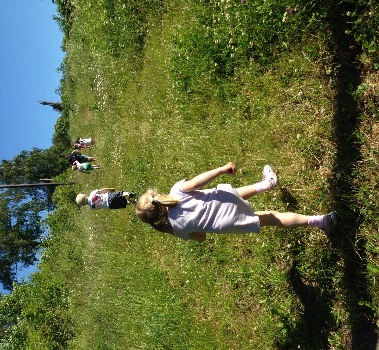 